Proposal for a new CIMO StructureAction proposed	The Meeting is invited to consider this input document, and incorporate	those parts that are considered valuable into a consolidated Input document	for the CIMO full commission meeting.________________Considering:  /Section:	VISION FOR THE SURFACE-BASED COMPONENTS OF WIGOS IN 2040	Draft version 7.1, 12 October 2016Pertinent excerpts from the above reference are included here with highlights showing key words and terms relevant to the proposed structure of CIMO:Capitalize on existing, new and emerging observing technologiesNew approaches in science, data handling and trainingAcquiring, processing and disseminating are undergoing very rapid changeResponse to user needsReliable, stable, sustained and cost-effective mannerImproved spatial and temporal resolutions and timelinessObservations of high quality and for improved levels of quality controlEvolve in response to a rapidly changing user and technological environmentIntegrationObservations to support the full range of WMO and co-sponsored ProgrammesIntegration through analysis of requirements with WMO Members and other partnersCost-effectiveSurface & space systems will complement each other, for calibration & quality controlMetadata will be collected, exchanged, recorded, standardizedQuality monitoring will be implementedExpansionObservations to support the monitoring of Essential Climate VariablesSustainabilityMature R&D systems implemented as operational systemsNew information will be made available through miniaturization of sensors, cloud technology, crowdsourcing, and the “Internet of Things”There will be enhanced interactions between observation providers and users, including data assimilation centresAutomation and technology trendsObserving systems using new observing technologiesReal-time and raw dataObserving test-beds will evaluate new systems to develop guidelines Observing will take advantage of telecommunication advancesEfficient and interoperable technologies will be developedTraditional observing systems will be complemented by small inexpensive sensors that are mass-produced and measure a broader range of variables.Consistency, continuity and homogeneityIncreased standardization of instruments and observing methodsAUTHOR COMMENT - I DISAGREE - This is an on-going battle that will never be won i.e. it will be the opposite of this. Therefore CIMO needs to provide guidance to: manufacturers; equipment network operators; and users to aid decision making i.e. to enable purchasing of data that is fit-for-purpose and NOT purchasing specific equipment.Growing reliance on reference networks to develop and establish standards serving as reference baselines;Improved calibration and metadata to ensure data consistency and traceabilityThere will be improved quality control and characterization of errorsThere will be improvements to ensure continuity and robustness, including management of transitionsIncreased interoperability, between existing and newly implemented systemsData generation and deliveryOpen source and API accessible data will increasingly be used.Potential new application areas (themes) will require new measurement technologies and observing systems: road meteorology, urban meteorology, chemical weather, space weather, renewable energies, other.Proposed Changes to the New CIMO MissionProposed New CIMO STRUCTUREThis proposed structure is built out of the Vision Results - "To achieve this vision:"Traits CIMO must Exhibit:Need to be AgileNeed to be Adaptable and FlexibleNeed to be ImpartialNeed to be Open-minded________________World Meteorological Organization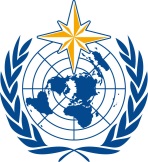 Commission for Instruments and Methods of Observation Strategic Planning MeetingGeneva, Switzerland, 27-29 June 2017/ World Meteorological OrganizationCommission for Instruments and Methods of Observation Strategic Planning MeetingGeneva, Switzerland, 27-29 June 2017Submitted by:
20.07.2017Summary and purpose of documentThis document provides information on proposed CIMO vision changes and proposed CIMO structure changes.CurrentFuture (draft) - Bruce Hartley 20 June 2017Promote (Mission):high quality observational dataworld-wide compatibilityMission:Members achieve Fit-for-purpose environmental measurements through appropriate timely leadership, standards and guidance observing technologies.by (Achievement):Defining technical standardsTesting and calibrationPerforming instrument intercomparisonsImplementing quality control proceduresIncreasing expertise and Capacity-buildingTo achieve this vision:Develop and promote the implementation of good standardised measurement practices themesDevelop and provide effective access to standards and guidance materialCollaborate effectively with all Promote quality methods with users and providers of measurementsCoordinate Stimulate the transition from new science and technology to operational implementationIdentify and characterize the utility of measurements from emerging alternative technologiesfor (Vision):Improving quality of products and servicesnote ECV = Essential Climate VariablesThe results / outcomes (vision):We are used CIMO is recognised as the authoritative source of information on suitability of hydro-meteorological measurements for specific environmental intelligence (applications)Users and providers understand the importance of and implement quality mechanisms in their the measurement systems. process in the environmental information chain.Users and providers are committed to traceability of ECV measurements.The quality and utility of emerging measurements is documented in the CIMO Guide and reference material.New science and technologies are effectively implemented by users and providers.CIMO PresidentCIMO Vice PresidentOPAG A: Standardisation and GuidanceDevelop and promote standardised measurement themesDevelop and provide effective guidance materialCIMO GuideCloud AtlasISOHMEI tender documentsCapacity buildingOPAG B: Quality MethodsPromote quality methods with users and providersEducation - Measurement principlesCalibration and Traceability (e.g. ECV)Record keeping, MetadataReliability and resilienceRICOPAG C: New Methods and TechnologiesStimulate the transition from new science and technology to implementationIdentify and characterize measurement from emerging technologiesCIMO/HMEI partnershipTechnical conferencesInter-operabilityInstrument IntercomparisonsLead Centre/Test Bed